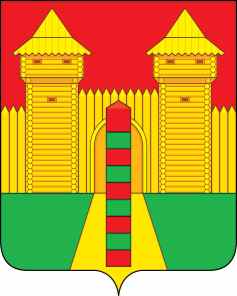 АДМИНИСТРАЦИЯ  МУНИЦИПАЛЬНОГО  ОБРАЗОВАНИЯ «ШУМЯЧСКИЙ  РАЙОН» СМОЛЕНСКОЙ  ОБЛАСТИРАСПОРЯЖЕНИЕот 03.10.2022г. № 222-р        п. ШумячиВ целях осуществления контроля объема выполненных работ по ремонту пола коридора 2-го этажа здания МБОУ «Первомайская СШ»Назначить начальника Отдела по образованию Администрации муниципального образования «Шумячский район» Смоленской области                И.Г. Кулешову, директора МБОУ «Первомайская СШ» Е.А. Фадееву уполномоченными представителями Администрации муниципального образования «Шумячский район» Смоленской области для представления интересов при осуществлении контроля объема выполненных работ по ремонту пола коридора 2-го этажа здания МБОУ «Первомайская СШ»               с предоставлением права подписания акта по итогам контроля.И.п. Главы муниципального образования«Шумячский район» Смоленской области                                             Г.А. ВарсановаО назначении уполномоченных лиц 